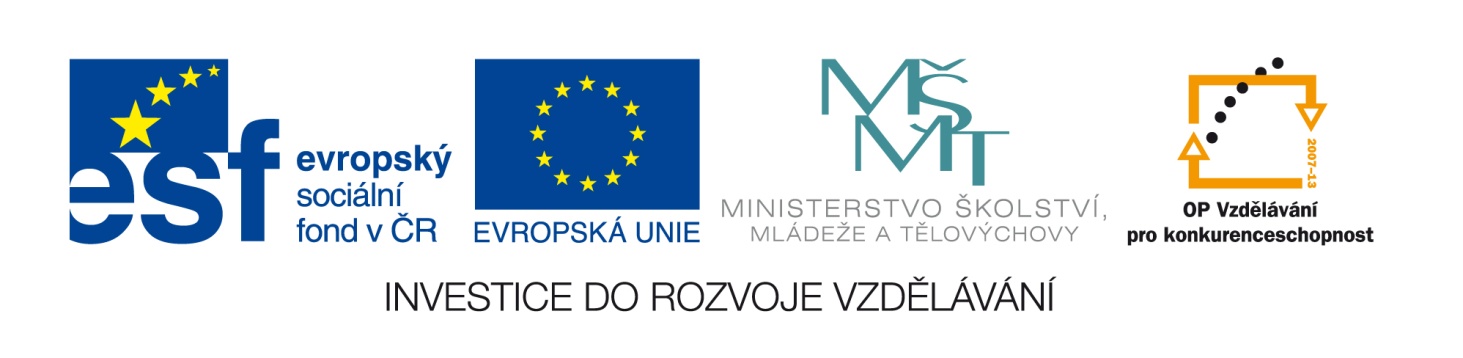 Označení materiálu:	VY_32_INOVACE_STEIV_FYZIKA1_20	Název materiálu: 	Základy fyzikálních měření - cvičeníTematická oblast:	Fyzika 1.ročník Anotace: 	Pracovní list slouží k procvičení postupu při výpočtu relativní odchylky vznikající při fyzikálních měření.Očekávaný výstup: 	Dokáže popsat postup výpočtu relativní odchylky fyzikálních výpočtů. Klíčová slova: 	Aritmetický průměr, odchylka měření, průměrná odchylka, relativní odchylka.	Metodika: Zpracovaný materiál slouží k procvičení postupu při výpočtu relativní odchylky fyzikálních měření. Pracovní list lze rozeslat žákům elektronicky či elektronicky použít ve výuce.Obor:	Automechanik, Zámečník, Instalatér, Truhlář			Ročník: 			1.			Autor: 				Ing. Ivan ŠtevulaZpracováno dne: 		14. 10. 2012Prohlašuji, že při tvorbě výukového materiálu jsem respektoval(a) všeobecně užívané právní a morální zvyklosti, autorská a jiná práva třetích osob, zejména práva duševního vlastnictví (např. práva k obchodní firmě, autorská práva k software, k filmovým, hudebním a fotografickým dílům nebo práva k ochranným známkám) dle zákona 121/2000 Sb. (autorský zákon). Nesu veškerou právní odpovědnost za obsah a původ svého díla.Základy fyzikálních měření - cvičení.Postup výpočtu.Hodnoty měření.a1 = 15,6 cm; a2 = 16,5 cm; a3 = 14,7 cm; a4 = 17,4 cm; a5 = 16,2 cm; a6 = 16,1 cm; a7 = 16,5 cm; a8 = 17,5 cm; a9 = 15,9 cm; a10 = 16,8 cm;i = 10.Aritmetický průměr  (počítáme o jedno místo navíc, než bylo měřeno).Odchylka každého měření   .Průměrná odchylka   .Průměrnou odchylku   zaokrouhlíme na jednu platnou číslici, tj. první nenulová číslice zleva.Aritmetický průměr naměřených hodnot  zaokrouhlíme 
na stejný počet desetinných míst, jako má průměrná odchylka.Relativní odchylka měření   . Přesnost měření vyjádřena v procentech.laboratorní měření s výsledkem do 1 jsou dostatečně přesnéprovozní měření ve výrobě od 1 do 5 jsou dostatečně přesné. Výsledkem měření je … zápis:  ± Příklad č. 1Z následujících hodnot měření vypočítejte relativní odchylku měření.a1 = 8,6 km; a2 = 9,5 km; a3 = 8,7 km; a4 = 7,9 km; a5 = 8,2 km; a6 = 9,1 km; a7 = 7,5 km; a8 = 6,5 km; a9 = 8,3 km; a10 = 7,8 km;Příklad č. 2Z následujících hodnot měření vypočítejte relativní odchylku měření.a1 = 0,632 m; a2 = 0,527 m; a3 = 0,735 m; a4 = 0,641 m; a5 = 0,821 m; a6 = 0,716 m; a7 = 0,695 m; a8 = 0,841 m; a9 = 0,593 m; a10 = 0,810 m;Příklad č. 3Z následujících hodnot měření vypočítejte relativní odchylku měření.a1 = 78,6 km; a2 = 69,5 km; a3 = 68,7 km; a4 = 77,9 km; a5 = 78,2 km; a6 = 79,1 km; a7 = 67,5 km; a8 = 76,5 km; a9 = 78,3 km; a10 = 69,8 km;Příklad č. 4Z následujících hodnot měření vypočítejte relativní odchylku měření.a1 = 0,6 dm; a2 = 0,5 dm; a3 = 0,7 dm; a4 = 0,9 dm; a5 = 0,7 dm; a6 = 0,8 dm; a7 = 0,7 dm; a8 = 0,9 dm; a9 = 0,8 dm; a10 = 0,8 dm;Příklad č. 5Z následujících hodnot měření vypočítejte relativní odchylku měření.a1 = 18,6 m; a2 = 18,5 m; a3 = 18,7 m; a4 = 17,9 m; a5 = 18,2 m; a6 = 18,1 m; a7 = 17,7 m; a8 = 17,5 m; a9 = 18,3 m; a10 = 17,8 m;